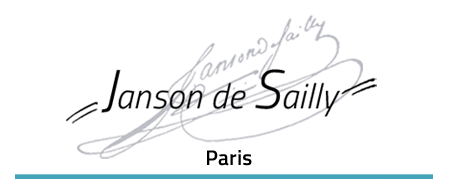 Acte d’engagement   Annexe technique et financièreLot n°4 : LONDRESMAPA N2022-05Critères d’attribution : Qualité de la prestation : 60%Prix : 40%1/ Caractéristiques du service :  Séjour à Londres du 09 au 12 mai 2023.Effectif : 31 élèves + 3 accompagnateurs.Hébergement en famille pour les élèves à votre charge.Hébergement en hôtel avec chambre individuelle pour les accompagnateurs.Transport en Eurostar et titre de transport londonien sur place.Petit déjeuner et repas du soir pour les accompagnateurs.Prévoir panier repas pour les élèves et accompagnateurs pour le 10 mai et 12 mai.Programme : Visites demandées :09/05 : Visite du National Maritime Museum.10/05 : Visite guidée de Londres sur le thème de la génération Windrush en anglais ou français selon les disponibilités. (Matin)10/05 : Découverte libre de Brixton. (Après-midi).11/05 : Visite du Neasden Temple et proposition d’initiation aux danses indiennes. Déjeuner dans un restaurant indien.12/05 : Visite du Migration Musuem 1.9 Prévoir assurance responsabilité civile et annulation en cas de force majeure.2/ Prix unitaire et prix global : Est acceptée la présente offre comme acte d’engagementLe chef d’établissement						Signature de l’offre par le candidat*	M. Patrick Fournie*Le signataire doit avoir le pouvoir d’engager la personne qu’il représentePrix unitairePrix unitairePrix unitairePrix unitairePrix globalPrix globalPrestationsHTTVATVATTCHTTTCTransport EUROSTARTransport sur placeHébergement et demi-pension pour les accompagnateursVisitesPanier repas (élèves et accompagnateurs)Hébergement en famille pour les élèves